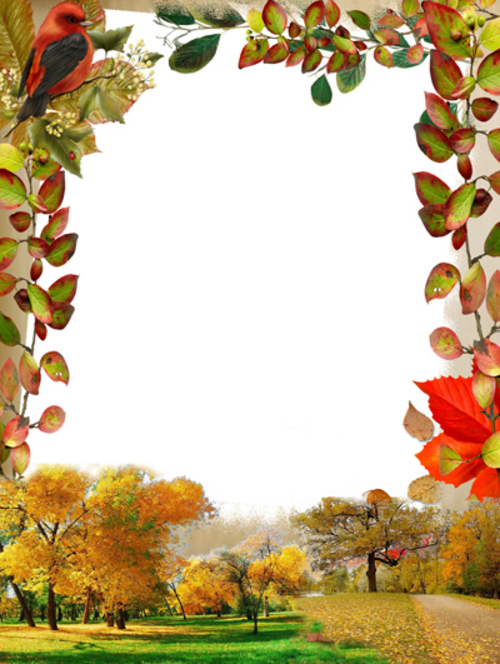 МБУ «Комплексный центр социального обслуживания населениягорода Валуйки и Валуйского района»поздравляет именинников, получающих социальные услуги на дому,с Юбилейной датойсо дня  рождения!С чудесной датой! С Юбилеем!Пусть станет от душевных слов,От поздравлений и цветовНа сердце радостней, светлее…От всей души желаем в ЮбилейЗдоровья, вдохновенья, оптимизма,Любви родных, внимания друзей, Счастливой, интересной, яркой жизни!Поздравляем в октябрес Юбилейной датойсо дня  рождения!С 90-летием:      Сафонову Марию Афанасьевну (07.10.1928 г.)Косову Марию Петровну (13.10.1928 г.)С 85-летием:          Мазурину Марию Михайловну (07.10.1933 г.)С 80-летием:Филиппову РаисуФедоровну (03.10.1938 г.)             Стародубцову Лидию Михайловну                                        (23.10.1938 г.)